LICITACION PRIVADA 32/2024ANEXO/ ESPECIFICACIONES* TELA ARCIEL*TELA CON TRATAMIENTO ANTI CLORO*DOBLE COSTURA* PRESENTAR MUESTRAS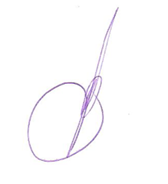 LEANDRO CONCEPCIONJEFE DE COMPRAS